О правилах
⠀
Безопасная эксплуатация маломерных судов в осенний период имеет свои особенности.
⠀
Осенний период характеризуется сложными гидрометеорологическими условиями, сильным ветровым режимом, резкой сменой погодных условий, непродолжительностью светового времени – все эти обстоятельства в значительной степени осложняют эксплуатацию маломерных судов.
⠀
Выходя в плавание в осенний период на маломерном судне, необходимо проверить техническое состояние лодки: нет ли водотечности корпуса, закрыты ли сливные пробки, нет ли пробоин на днище и выше ватерлинии, герметичность отсеков плавучести, наличие индивидуальных спасательных средств, исправность двигателя.
⠀
Обязательно следует надеть теплую одежду и ознакомиться с прогнозом погоды на предстоящий день.
⠀
Основными причинами несчастных случаев с людьми при эксплуатации маломерных судов является:
неумелое и неправильное управление маломерными судами в сложных погодных условиях
нарушение правил размещения людей в плавательном средстве
ненадлежащее техническое состояние маломерного судна
не использование индивидуальных спасательных средств – спасательных жилетов
⠀
Управление по ТиНАО ГУ МЧС России по г. Москве напоминает: Соблюдайте правила безопасности при пользовании маломерными судами! Не забывайте о собственной безопасности!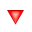 